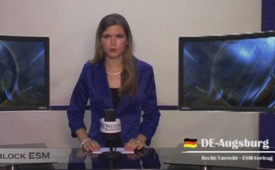 Weicher Kurs für knallharte Fakten?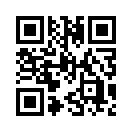 „Merkel beugt sich dem Gipfel-
Druck."„Merkel beugt sich dem Gipfel-
Druck. Angeschlagene Euro-
Staaten und ihre Banken kommen
künftig leichter, direkter und
zu weicheren Bedingungen an
Hilfsgelder.“ Mit diesen Zeilen
eröffnet der Kölner Stadtanzeiger
am 30.6.2012 die Nachricht über
den verfassungswidrigen ESMVertrag,
der Tags zuvor in einer Nacht- und Nebelaktion verabschiedet
wurde.
Damit ist der Weg in den Ruin
des Deutschen Volkes freigemacht,
aber für die „Bankster“
wurden „weichere Bedingungen“
geschaffen, sich am hart erarbeiteten
Volksvermögen schamlos
zu vergreifen.von efQuellen:Kölner Stadtanzeiger Nr. 150, 30.6.2012/1.7.2012, TitelseiteDas könnte Sie auch interessieren:#ESM - Internationale Schuldenunion ESM - www.kla.tv/ESMKla.TV – Die anderen Nachrichten ... frei – unabhängig – unzensiert ...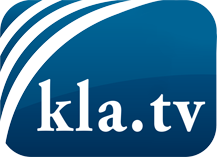 was die Medien nicht verschweigen sollten ...wenig Gehörtes vom Volk, für das Volk ...tägliche News ab 19:45 Uhr auf www.kla.tvDranbleiben lohnt sich!Kostenloses Abonnement mit wöchentlichen News per E-Mail erhalten Sie unter: www.kla.tv/aboSicherheitshinweis:Gegenstimmen werden leider immer weiter zensiert und unterdrückt. Solange wir nicht gemäß den Interessen und Ideologien der Systempresse berichten, müssen wir jederzeit damit rechnen, dass Vorwände gesucht werden, um Kla.TV zu sperren oder zu schaden.Vernetzen Sie sich darum heute noch internetunabhängig!
Klicken Sie hier: www.kla.tv/vernetzungLizenz:    Creative Commons-Lizenz mit Namensnennung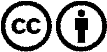 Verbreitung und Wiederaufbereitung ist mit Namensnennung erwünscht! Das Material darf jedoch nicht aus dem Kontext gerissen präsentiert werden. Mit öffentlichen Geldern (GEZ, Serafe, GIS, ...) finanzierte Institutionen ist die Verwendung ohne Rückfrage untersagt. Verstöße können strafrechtlich verfolgt werden.